Silva Dell Anthonyunknown – December 26, 1850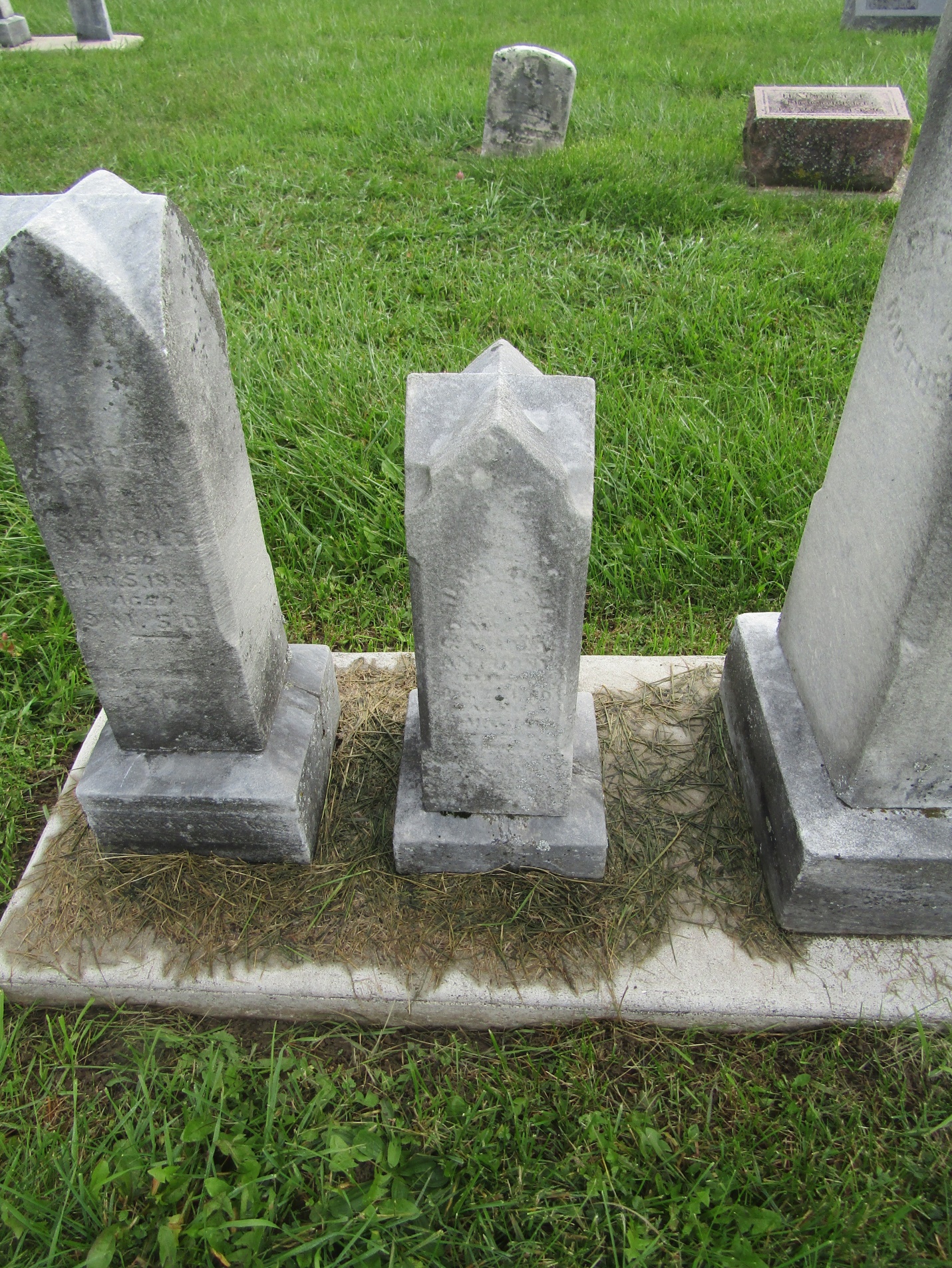 No further information found at this time